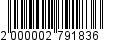 Договор  №  	       г. Москва	« 	» 	 202   	  г.Общество с ограниченной ответственностью "ТрансЛом", именуемое в дальнейшем «Заказчик», в лице Субботиной Ирины Владимировны, действующего   (ей)   на основании доверенности №105 от 21.05.2021 г., с одной стороны, и , именуемое   в   дальнейшем   «Подрядчик», в  лице 	,   действующего   (ей)   на основании _____ 	, с другой стороны, далее совместно именуемые «Стороны», заключили настоящий договор (далее – «Договор») о нижеследующем:Предмет ДоговораЗаказчик поручает, а Подрядчик принимает на себя обязательства, в течение срока действия настоящего Договора оказывать Услуги по техническому обслуживанию программно-аппаратных комплексов Заказчика (далее – Услуги), а Заказчик обязуется принять у Подрядчика оказанные Услуги и оплатить согласно условиям настоящего Договора.Количество программно-аппаратных комплексов, передаваемых на техническое обслуживание, а также адреса размещения указаны в Приложениях №1 настоящему Договору.Перечень, объёмы, стоимость, сроки оказания и иные характеристики Услуг по регулярному техническому обслуживанию печатающей техники и рабочих мест, предусмотрены в Приложении № 2 к настоящему Договору (далее – «Соглашение об уровне услуг по подписке»).Стороны вправе заключать дополнительные приложения к настоящему Договору. Все приложения к настоящему Договору являются его неотъемлемой частью.Стоимость Услуг и порядок расчётовСтоимость Услуг по настоящему Договору определяется ежемесячно на основании расценок, предусмотренных Приложением № 2 к настоящему Договору, фиксируется в ежемесячном Акте об оказании услуг и состоит из:– ежемесячной фиксированной части, определяемой как стоимость Услуг, оказываемых Подрядчиком на регулярной основе согласно Приложению № 2.Оплата Заказчиком стоимости Услуг в каждом расчётном месяце по настоящему Договору производится в течение 5 (пяти) рабочих дней с момента подписания Сторонами каждого соответствующего Акта об оказании услуг за расчётный месяц на основании выставленного Подрядчиком счёта.Все платежи по настоящему Договору осуществляются в рублях Российской Федерации путём перечисления денежных средств на расчётный счёт Подрядчика.Датой оплаты признаётся дата списания денежных средств с корреспондентского счёта банка, обслуживающего расчётный счёт Заказчика, в адрес расчётного счёта и иных реквизитов Подрядчика. По требованию Подрядчика Заказчик предоставляет ему копию платёжного поручения о списании денежных средств в адрес Подрядчика с отметкой банка о принятии к исполнению.Права и обязанности СторонПрава и обязанности Подрядчика:привлекать для оказания Услуг квалифицированных специалистов;по запросу Заказчика информировать его о текущем состоянии запросов, разрешаемых Подрядчиком в ходе оказания Услуг по настоящему Договору;пользоваться иными правами и исполнять иные обязанности, предусмотренные настоящим Договором и действующим законодательством Российской Федерации.Права и обязанности Заказчика:оказывать разумное содействие Подрядчику при оказании Услуг по настоящему Договору;при необходимости обеспечить работникам Подрядчика свободный доступ к рабочим местам работников Заказчика, а также к программному и аппаратному обеспечению Заказчика, связанному с оказанием Услуг по настоящему Договору, и документации, которая по необходимости передаётся Подрядчику;пользоваться иными правами и исполнять иные обязанности, предусмотренные настоящим Договором и действующим законодательством Российской Федерации.Порядок оказания и приёмки УслугВ ходе исполнения обязательств по настоящему Договору Подрядчик вправе привлекать третьих лиц, за исполнение обязательств которыми Подрядчик отвечает перед Заказчиком в том же объёме, что и за исполнение обязательств Подрядчика по настоящему Договору.Подрядчик самостоятельно определяет способ и порядок оказания Услуг по настоящему Договору, в случае если это не противоречит настоящему Договору и Приложениям к нему.При оказании Услуг по настоящему Договору каждая из Сторон обязуется принимать во внимание рекомендации другой Стороны, касающиеся предмета настоящего Договора.Отчётным периодом оказания Услуг по настоящему Договору является один календарный месяц, в котором оказывались Услуги.Не позднее пятого числа каждого месяца, следующего за отчётным периодом, Подрядчик передаёт Заказчику Акт об оказании услуг и счет-фактуру за отчётный период по настоящему Договору, форма которого предусмотрена Приложением № 4 к настоящему Договору, (в двух экземплярах).В течение 10 (десяти) рабочих дней после получения Заказчиком от Подрядчика Акта об оказании услуг по настоящему Договору Заказчик обязан подписать и передать подписанный со своей стороны один экземпляр Акта об оказании услуг Подрядчику или в тот же срок предоставить мотивированный отказ от подписания Акта об оказании услуг.Услуги по настоящему Договору в каждом отчётном периоде считаются оказанными надлежащим образом и принятыми Заказчиком в полном объёме с момента подписания Сторонами Акта сдачи-приёмки Услуг за отчётный период.В случае оказания Услуг вне офиса Заказчика, Подрядчик обязан предоставить акт сдачи приемки оборудования в ремонт Приложение № 5.Ответственность СторонЗа неисполнение/ненадлежащее исполнение обязательств по настоящему Договору Стороны несут ответственность в соответствии с действующим законодательством Российской Федерации и настоящим Договором.В случае нарушения Заказчиком срока оплаты, предусмотренного пунктом 2.2. настоящего Договора, Заказчик обязуется на основании письменного требования, полученного от Подрядчика, выплатить Подрядчику неустойку в размере 0,01 % (ноль целых одной сотой процента) от неоплаченной суммы, но не более 10% от неоплаченной суммы в совокупности.В случае нарушения Подрядчиком сроков оказания услуг, сроков устранения недостатков оказанных услуг, Заказчик вправе потребовать уплаты неустойки в размере 0,1% от стоимости услуг за каждый день просрочки."Обстоятельства непреодолимой силыСтороны по настоящему Договору освобождаются от ответственности за полное или частичное неисполнение своих обязательств в случае, если такое неисполнение явилось следствием обстоятельств непреодолимой силы, то есть событий, которые нельзя было предвидеть или предотвратить. К вышеуказанным обстоятельствам в контексте настоящего Договора относятся: стихийное бедствие, война или военные действия, забастовка в отрасли или регионе, принятие органом государственной власти/управления и/или органом местного самоуправления, правовых и/или правоприменительных актов, повлекших невозможность исполнения настоящего Договора и иные действия, находящиеся вне разумного предвидения и контроля Сторон.При наступлении обстоятельств непреодолимой силы каждая Сторона должна не позднее 5 (пяти) рабочих дней с момента наступления таких обстоятельств известить о них в письменном виде другую Сторону. Извещение должно содержать данные о характере обстоятельств, оценку их влияния на возможность исполнения Стороной своих обязательств по данному Договору, а также предполагаемые сроки их действия.В случае если любое из вышеуказанных обстоятельств повлияло на исполнение настоящего Договора в срок, то срок исполнения обязательств по настоящему Договору отодвигается на период действия обстоятельства непреодолимой силы.Если действие обстоятельств непреодолимой силы продолжается свыше одного месяца, Стороны проводят дополнительные переговоры для выявления приемлемых альтернативных способов исполнения настоящего Договора либо настоящий Договор подлежит расторжению в установленном порядке.КонфиденциальностьСтороны в течение срока действия настоящего Договора, а также в течение 3 (трёх) лет по окончании его действия, обязуются обеспечить конфиденциальность условий Договора, а также любой иной информации и данных, получаемых друг от друга в связи с исполнением настоящего Договора (в том числе персональных данных), за исключением информации и данных, являющихся общедоступными (далее – конфиденциальная информация). Каждая из Сторон обязуется не разглашать конфиденциальную информацию третьим лицам без получения предварительного письменного согласия Стороны, являющейся владельцем конфиденциальной информации.Стороны обязуются принимать все разумные меры для защиты конфиденциальной информации друг друга от несанкционированного доступа третьих лиц, в том числе:хранить конфиденциальную информацию исключительно в предназначенных для этого местах, исключающих доступ к ней третьих лиц;ограничивать доступ к конфиденциальной информации, в том числе для сотрудников, не имеющих служебной необходимости в ознакомлении с данной информацией.Стороны гарантируют полное соблюдение всех условий обработки, хранения и использования полученных персональных данных, согласно ФЗ «О персональных данных» № 152-ФЗ от 27.07.2006 года.Стороны обязаны незамедлительно сообщить друг другу о допущенных ими либо ставшим им известным фактах разглашения или угрозы разглашения, незаконном получении или незаконном использовании конфиденциальной информации третьими лицами.Стороны не вправе в одностороннем порядке прекращать охрану конфиденциальной информации, предусмотренной настоящим Договором, в том числе в случае своей реорганизации или ликвидации в соответствии с гражданским законодательством.Под разглашением конфиденциальной информации в рамках настоящего Договора понимается действие или бездействие одной из Сторон договора, в результате которого конфиденциальная информация становится известной третьим лицам в отсутствие согласия на это владельца конфиденциальной информации. При этом форма разглашения конфиденциальной информации третьим лицам (устная, письменная, с использованием технических средств и др.) не имеет значения.Не является нарушением конфиденциальности предоставление конфиденциальной информации по законному требованию правоохранительных и иных уполномоченных государственных органов и должностных лиц в случаях и в порядке, предусмотренных применимым законодательством.В случае раскрытия конфиденциальной информации указанным органам и/или лицам Сторона, раскрывшая конфиденциальную информацию, письменно уведомляет владельца конфиденциальной информации о факте предоставления такой информации, ее содержании и органе, которому предоставлена конфиденциальная информация, не позднее двух рабочих дней с момента раскрытия конфиденциальной информации.При письменном согласии Заказчика, Стороны вправе передавать информацию о факте заключения настоящего Договора и о его условиях, за исключением финансовых сведений, а также о сделках и соглашениях, согласно которым заключен настоящий Договор, партнерам, клиентам и иных лицам при условии подписания с указанными лицами соглашения о конфиденциальности (в качестве отдельного документа или в составе иного договора), гарантирующего предоставление соответствующими лицами защиты конфиденциальной информации на условиях не худших, чем содержаться в настоящем Договоре.Порядок разрешения споровВ случае возникновения споров или разногласий между Сторонами при исполнении настоящего Договора или в связи с ним, Стороны обязуются решать их в претензионном порядке. Срок ответа на претензию — 10 (десять) рабочих дней с даты её получения Стороной.Если споры не урегулированы Сторонами в претензионном порядке, то они передаются заинтересованной Стороной для рассмотрения в Арбитражный суд г. Москвы.Срок действия порядок изменения и расторжения настоящего ДоговораНастоящий Договор вступает в силу с момента его подписания обеими Сторонами и действует в течении 12 месяцев. По истечении срока действия настоящего Договора или при его досрочном расторжении по любым основаниям его положения будут применяться к отношениям Сторон вплоть до полного окончания взаимных расчётов и передачи необходимой документации.Все изменения и дополнения к настоящему Договору имеют силу только если они совершены в письменной форме и подписаны надлежаще уполномоченными представителями Сторон. В актах, приложениях, дополнительных соглашениях и прочих документах, составленных Сторонами и касающихся настоящего Договора, должна быть ссылка на настоящий Договор и указана дата подписания документа. В случае отсутствия на документе такой даты, датой подписания считается дата составления документа либо дата получения документа Стороной. Указанные документы подписываются надлежащими представителями от каждой из Сторон и после подписания Сторонами становятся неотъемлемой частью настоящего Договора.Договор может быть расторгнут Заказчиком в одностороннем внесудебном порядке с письменным уведомлением Подрядчика за 30 календарных дней до предполагаемой даты расторжения.Настоящий Договор прекращает своё действие: по письменному соглашению Сторон.Заключительные положенияЕсли иное не определено настоящим Договором, обмен информацией (материалами) между Сторонами по настоящему Договору совершается исключительно в письменной форме. Письменные сообщения Сторон (в том числе претензии, уведомления и др.) отправляются по почте, факсу, электронной почте, курьером, выдаются Стороне (её уполномоченному представителю) на руки или доставляются другими способами, позволяющими зафиксировать факт (дату, время) его передачи и отправителя. Для определения  аутентичности сообщения, составленного на бумажном носителе, достаточно визуального, без применения специальных знаний и технических средств, сличения образцов подписей ответственных лиц Сторон и оттисков печати на документе с образцами, имеющимися в распоряжении Сторон. Обмен сообщениями по электронной почте считается совершённым только после получения соответствующего подтверждения от Стороны, получившей сообщение.В случае изменения адресов места нахождения и/или расчётных реквизитов Сторон, Сторона, чьи реквизиты изменились, обязана уведомить об этом другую Сторону в течение 5 (пяти) рабочих дней  с момента вступления в силу таких изменений. При этом заключения между Сторонами какого-либо дополнительного соглашения не требуется.Под рабочими днями в целях исполнения Сторонами обязательств по настоящему Договору понимаются рабочие дни исходя из пятидневной рабочей недели (все дни недели, кроме субботы и воскресенья), не являющиеся праздничными нерабочими днями в соответствии с действующим законодательством Российской Федерации.Настоящий Договор составлен в двух экземплярах, имеющих одинаковую юридическую силу, по одному экземпляру для каждой из Сторон.Подрядчик обязуется предоставлять Заказчику информацию о вопросах функционирования и структуры, а также дополнительных услугах и компетенциях Подрядчика.Подрядчик не имеет права передавать свои права и обязанности по Договору, третьим лицам, в том числе осуществлять уступку требования (цессия), без письменного согласия Заказчика. За уступку Подрядчиком требования (цессия) без получения от Заказчика письменного согласия, разрешающего уступку требования (цессия), Подрядчик уплачивает Заказчику штраф в размере переуступленного права требования. При этом уплата Подрядчиком штрафа не является основанием для отказа в признании Заказчиком уступки требования (цессия) недействительной.В случае неисполнения Заказчиком обязанностей по Договору, в том числе, но не исключая несвоевременной оплаты (неоплаты) услуг Подрядчика, Подрядчик не имеет права продать или реализовать иным образом программно-аппаратные комплексы Заказчика, переданные ему для выполнения обязательств по Договору, а также не вправе удерживать программно-аппаратные комплексы Заказчика в качестве обеспечения обязательств Заказчика перед Подрядчиком.Адреса и реквизиты СторонЗаказчик:Подрядчик:Подписи сторонПриложение №1к Договору №____ от   «        » 	2021 г.(далее – «Договор»)Перечень печатающей техники и рабочих мест Заказчикаг. Москва	         «          »_____________202 _г.ООО  «ТрансЛом»,  именуемое  в  дальнейшем  «Заказчик», в лице Субботиной Ирины Владимировны, действующего   (ей)   на основании доверенности №105 от 21.05.2021 г.,  с  одной  стороны,  и   	 	______, именуемое в дальнейшем    «Подрядчик»,   в   лице 	_____, действующего (ей) на основании 	, с другой стороны, далее вместе именуемые «Стороны», а каждое по отдельности – «Сторона», заключили настоящее Приложение к Договору о нижеследующем:Во исполнение условий Договора Стороны согласовали следующий перечень программно-аппаратных комплексов Заказчика, в отношении которого Подрядчик оказывает Услуги:Во исполнение условий Договора Стороны согласовали следующую стандартную конфигурацию рабочего места:Рабочая станция (или ноутбук)КлавиатураМышьМониторСистемный блокIP-телефонИБПВо исполнение условий Договора Стороны согласовали следующий состав типового рабочего места:Рабочая станция (или ноутбук)КлавиатураМышьМониторСистемный блокIP-телефонИБПВо исполнение условий Договора Стороны согласовали следующий стандартный перечень печатающих устройств:МФУпринтерыНастоящее Приложение является неотъемлемой частью Договора составлено в двух идентичных экземплярах, имеющих равную юридическую силу по одному – для каждой из Сторон.Подписи сторонПриложение №2к   Договору    № от «        » 	2021 г. (далее – «Договор»)Соглашение об уровне услуг по подпискеООО  «ТрансЛом»,  именуемое  в  дальнейшем  «Заказчик», в лице Субботиной Ирины Владимировны, действующего   (ей)   на основании доверенности №105 от 21.05.2021 г.  с  одной  стороны,  и 	 ______	, именуемое в дальнейшем    «Подрядчик»,   в   лице 	______, действующего (ей) на основании 	, с другой стороны, далее вместе именуемые «Стороны», а каждое по отдельности – «Сторона», заключили настоящее Приложение к Договору о нижеследующем:Состав услугВо исполнение условий Договора Стороны согласовали следующий перечень Услуг по текущему (регулярному) техническому обслуживанию программно-аппаратных комплексов Заказчика:Требования к условиям оказания технического обслуживанияПодрядчик должен организовать прием и регистрацию технических запросов различными способами обращения, которые представлены в Таблице 1.Таблица 1. Способы обращенияПод регистрацией Заявки понимается следующая последовательность действий, выполняемая сотрудниками Service Desk:Занесение информации о Запросе в базу данных Запросов;Присвоение Запросу приоритета и уникального идентификатора;Уведомление инициатора Запроса о регистрации Заявки.При недостаточности и (или) неточности регистрационной информации сотрудник Service Desk Подрядчика имеет право обратиться к Инициатору Запроса за дополнительной информацией.После регистрации Заявки Инициатору со стороны Заказчика и Ответственному со стороны Подрядчика отправляется уведомление о ее создании.Прямое обращение сотрудника Заказчика должно осуществляться по телефону или по электронной почте, если автоматическая регистрация сообщения в системе невозможна.Прием технических запросов указанными в Таблице 1 способами обращения должен соответствовать доступности, указанной в Таблице 2.Таблица 2. Доступность при регистрации обращенийВыполнение технических запросов указанными в Таблице 2 способами обращения должен соответствовать доступности, указанной в Таблице 3.Таблица 3. Доступность при выполнении запросовЗакрепление за Заказчиком выделенных технических специалистов компании Подрядчика.Закрепление за Заказчиком выделенного менеджера компании Подрядчика, осуществляющего полный цикл обслуживания в рамках договора.Должен быть предоставлен доступ к системе Help Desk Подрядчика с функциями просмотра заявок, информации о ходе решения.Подрядчик должен обеспечить авторизацию согласованного числа контактных лиц для размещения обращений - не более 3-х.Периодическая отчетность по срокам реакции и решения по каждому запросу – не менее 1-го раза в месяц. Способы проведения работ по техническому обслуживанию указаны в Таблице 4.Таблица 4. Способы проведения работ по техническому обслуживаниюПодрядчик должен обеспечить выполнение необходимого количества обращений, решаемых с выездом на площадку Заказчика. Количество выездов для объектов типа ОСП и ПЗУ быть неограниченным.При оказании услуг специалистами Подрядчика способом проведения работ №3 Заказчик предоставляет сотрудникам Подрядчика контролируемый доступ в помещения, а также к оборудованию – рабочим станциям и печатающим устройствам.Гарантия конфиденциальности информации.Порядок оформления запроса на оказание услуг (далее – Запрос) определяется при заключении Контракта.Подрядчик должен предоставить возможность пересмотра стоимости технического обслуживания в сторону уменьшения после 6 месяцев оказания услуг.Подрядчик должен предоставить возможность закупки комплектующих и расходных материалов на объектах.В рамках ремонта оборудования Подрядчик предоставляет необходимые детали, запчасти и расходные материалы.Подрядчик должен предоставить возможность учета подменного фонда Заказчика.Заказчик при необходимости предоставляет лицензионное программное обеспечение.Соглашение об уровне обслуживания (SLA)При обращении одним из способов, указанных в Таблице 1, Заказчик определяет приоритет Запроса. При обработке специалист Подрядчика может поменять приоритет, если в инциденте участвуют сервисы, которые не соответствуют указанному приоритету.В случае если Заказчик не отвечает Подрядчику на запрос информации в течение времени реакции, установленного для каждого приоритета, приоритет Запроса понижается Подрядчиком на одну ступень без согласования с Заказчиком.Заказчиком сформировано 3 приоритета для способов проведения работ 1 и 2, описание которых приведено в Таблице 5.Таблица 5. Приоритеты запросовПадение или оптимизация производительности не является запросом на восстановление работоспособности, сроки выдачи рекомендаций по решению или обходного решения такой задачи согласуются Сторонами в рабочем порядке.В зависимости от указанного приоритета Подрядчиком определяются показатели уровня обслуживания, а именно время реакции на запрос, время прибытия специалиста на объект Заказчика, время решения инцидента. Показатели по всем видам приоритетов указаны в Таблице 6.Таблица 6. Показатели уровня обслуживанияТребования к техническому обслуживаниюСостав работ по техническому обслуживанию рабочих станций:Диагностика программной и аппаратной частей рабочих станций;Ремонт и замена неисправных элементов аппаратного комплекса;Восстановление работоспособности оборудования;Обеспечение работоспособности ОС;Установка и настройка ОС;Заливка образов программного обеспечения;Настройка удаленного подключения к информационным системам Заказчика;Проверка на наличие вирусов и проведение обновлений установленного антивирусного ПО. За устранение последствий вирусных атак отвечает Заказчик.Обновление комплекта стандартного ПО;Установка дополнительного ПО на компьютеры пользователей;Консультирование пользователей работе с ПО и оборудованием;Базовое администрирование ОС Windows;Контроль и повышение производительности работы оборудования;Профилактические работы, инвентаризация;Состав работ по техническому обслуживанию печатающей техники:Подключение и настройка оборудования для работы в сети или локально;Консультации пользователей по работе с оборудованием;Проведение диагностики и тестирования оборудования;Восстановление работоспособности оборудования;Профилактические работы, инвентаризация;Состав работ по техническому обслуживанию телефонных аппаратов: Плановый профилактический осмотр;Внешний осмотр соединительных линий, разветвительных коробок, контрольных розеток и гибких переходов;Проверка корректной индикации оборудования;Проверка системы электропитания (активного оборудования);Проверка	и/или	настройка	интерфейсов	(АТС,	телефонных	аппаратов,	по	инструкциям предоставленным Заказчиком);Проверка качества голосовой связи путём выполнения тестовых звонков внутри локальной телефонной сети и за её пределы;Подключение новых телефонных аппаратов (без настроек и конфигурирования)Перемещение и подключение телефонных аппаратов внутри офисного помещения (без настроек и конфигурирования)Требования к составу дополнительных работСостав работ для рабочих станций, и оргтехники:Распаковка, подключение и настройка дополнительных единиц техники (свыше предусмотренного лимита).Состав работ по техническому обслуживанию сетевого оборудования:проверка системы электропитания;проверка технического состояния оборудования, которая включает в себя:внешний осмотр соединительных шнуров, информационных шнуров, контрольных розеток и гибких переходов;проверка состояния электропитающих проводов и кабелей, выключателей, разъемов; - проверка надежности крепления проводов и кабелей;проверка правильности установки, монтажа и подключения;анализ потенциальных причин отказа;проверка соответствия маркировки информационных кабелей, коммутационных панелей и информационных розеток;Обжим кабеля RJ 45Монтаж розеткиОбъединение сетевого оборудованияПеремещение сетевого оборудования между офисами, в рамках 1-го здания.Подключение сетевого оборудования (без настроек)Требования к отчетностиПо результатам оказанных услуг по договору Подрядчик ежемесячно должен предоставлять Заказчику сводные данные по предоставленным услугам, которые отражаются в Ежемесячном отчете об оказании услуг по техническому обслуживанию (по форме Подрядчика) в течение 10 (десяти) рабочих дней по окончании отчетного периода. Отчет должен содержать следующую информацию:номер обращения;статус обращения;дату открытия обращения;дату закрытия обращения;описание обращения.СтоимостьФиксированная стоимость вышеуказанных Услуг по текущему (регулярному) техническому обслуживанию программно-аппаратных комплексов Заказчика за один календарный месяц оказания таких Услуг составляет 		(       ) рубль        копеек Российской Федерации, в том числе НДС (по ставке 20%)  в размере 	(          ) рублей 	копеек Российской Федерации.Фиксированная стоимость Услуг по текущему (регулярному) техническому обслуживанию программно- аппаратных комплексов Заказчика не подлежит изменению в случае увеличения или уменьшения до 5% (т.е. до 10 единиц включительно) количества программно-аппаратных комплексов Заказчика указанных в таблице пункта 1 настоящего Приложения.В случае увеличения или уменьшения более чем на 5% (т.е. на 11 единицы) количества программно- аппаратных комплексов Заказчика указанных в таблице пункта 1 настоящего Приложения, фиксированная стоимость Услуг по текущему (регулярному) техническому обслуживанию программно-аппаратных комплексов Заказчика, пропорционально увеличивается или уменьшается за каждую единицу прибавляемого или убываемого на/с обслуживание программно-аппаратного комплекса, согласно следующей формуле:V = (S ÷ К) × X где:V – сумма вычитаемого или прибавляемого к/из суммы, фиксированной стоимость Услуг по текущему (регулярному) техническому обслуживанию программно-аппаратных комплексов Заказчика;S – установленная настоящим пунктом сумма фиксированной стоимость Услуг по текущему (регулярному) техническому обслуживанию программно-аппаратных комплексов Заказчика;К – общее количество программно-аппаратных комплексов Заказчика указанных в таблице пункта 1 настоящего Приложения;X – сумма разницы между 23 единицами и увеличенным или уменьшенным количеством программно- аппаратных комплексов Заказчика.Отсутствие запросов Заказчика на оказание Услуг в рамках текущего (регулярного) технического обслуживания программно-аппаратных комплексов Заказчика в течение отчётного периода не является основанием для снижения стоимости Услуг, предусмотренной в пункте 2 настоящего Приложения.СрокиСроки оказания Услуг по настоящему Приложению:начало оказания Услуг – не позднее « 	» 	2021 г.;окончание оказания Услуг – не позднее « 	» 	2022 г.Настоящее Приложение является неотъемлемой частью Договора составлено в двух идентичных экземплярах, имеющих равную юридическую силу по одному – для каждой из Сторон.Подписи сторонПриложение № 3 к Договору №от « 	» 	2021 г. (далее – «Договор»)      г. Москва                                                                                            	    « 	» 	202 	г.Настоящий документ представляет собой регламент оказания услуг (далее Регламент), указанных в Приложении №2 к настоящему Договору.Данный Регламент подробно описывает порядок взаимодействия сторон и порядок оказания Подрядчиком Услуг по настоящему Договору и является его неотъемлемой частью.Обновление и дополнение Регламента контролируется Руководителем проекта со стороны Подрядчика. Настоящий Регламент вступает в силу с даты подписания и действителен в течение срока действия Договора.Контактные лицаСтороны определили следующий список ответственных людей с каждой стороны за выполнение Условий текущего Договора:Контактные лица от Заказчика:Контактные лица от Подрядчик (Руководитель проекта, персональный менеджер):Взаимодействие СторонСпособ отправки Обращений на техническую поддержку:Единая служба технической поддержки пользователей (Service Desk)Служба технической поддержки пользователей (далее Service Desk) обеспечивает коммуникации между Заказчиком и Подрядчиком и отвечает за прием и обработку Обращений Заказчика.Прием и обработка Обращений включает в себя следующие действия:Прием Обращений пользователей, присвоение им идентификационного номера, их регистрация, классификация и маршрутизация;Обеспечение пользователя краткими инструкциями и руководствами;Контроль хода выполнения работ по обращению, эскалация в случае возникновения проблем с исполнением Обращения, информирование пользователей о ходе выполнения работ, закрытие Обращения.Подача Обращения. Информация, необходимая для регистрации Обращения: Инструкция по использованию системы Service Desk доступна по следующей ссылке:Обращение Заказчика должно содержать следующую информацию:[Адрес нахождения объекта] [Контактные данные Инициатора] [Описание Обращения]Регистрация ОбращенияПод регистрацией Обращения понимается следующая последовательность действий, выполняемая сотрудниками Service Desk:Занесение информации об Обращении в базу данных Обращений;Присвоение	Обращению	приоритета	и	уникального	идентификатора;	• Уведомление инициатора Обращения о регистрации Обращения.При недостаточности и (или) неточности регистрационной информации сотрудник Service Desk имеет право обратиться к Инициатору Обращения за дополнительной информацией.После регистрации Обращения Инициатору со стороны Заказчика и Ответственному со стороны Подрядчика отправляется уведомление о ее создании.Выполнение ОбращенияРаботоспособность Информационной системы обеспечивается следующими способами:Путем консультирования по телефону администраторов/пользователей Заказчика, после регистрации Обращения в системе Service Desk Подрядчика;Путем консультирования через систему Service Desk;При помощи удаленного доступа к системе Заказчика при помощи средств удаленного доступа.Если для выполнения Обращения потребовалась дополнительная информация – Подрядчик создает действие «Запрос информации». Уведомление отправляется Инициатору обращения. Работа над Обращением приостанавливается. Инициатор должен предоставить информацию создав действие в сервис-деск системе «Добавить комментарий». После данного действия работа над Обращением возобновляется.Если выполнение Обращения переносится на определенную согласованную дату – Подрядчик совершает действие «Перенос срока». Уведомление отправляется инициатору обращения. Работа над Обращением приостанавливается. Инициатор может запустить работу над Обращением, создав действие в сервис-деск системе «Добавить комментарий» и указав новую дату выполнения Обращения.Закрытие ОбращенияПодрядчик совершает действие «Решено» по факту выполнения Обращения, при этом отправляется уведомление на электронный адрес Инициатора о том, что Обращение может быть закрыто. Инициатор Обращения должен подтвердить выполнение Обращения путем действия в сервис-деск системе «Закрыть обращение».Обращение может быть закрыто «без решения» Подрядчиком в случаях, когда для выполнения Обращения необходимо оказание Подрядчиком услуг, не предусмотренных данным Договором. Втаком случае Инициатору направляется уведомление о закрытии Обращения с указанием совершенных действий Подрядчиком в рамках выполнения данного Обращения.Подрядчик имеет право закрыть Обращение, если в течение 5 (пяти) рабочих дней после направления уведомления со стороны Заказчика отсутствует реакция.Границы ответственности ПодрядчикаПодрядчик гарантирует объявленный уровень обслуживания только в технологических границах информационных систем Заказчика, перечисленных в Приложении № 1 к настоящему Договору. Подрядчик не несет ответственность за восстановление утерянных или измененных файлов, данных или программ, произошедших по вине Заказчика.Подрядчик не несет ответственность за защиту конфиденциальной и служебной информации Заказчика, за исключением случаев, когда нарушение режима защиты были вызваны действиями (или бездействием) Подрядчика.Подрядчик не гарантирует объявленный уровень обслуживания, если работа информационных систем Заказчика зависит от услуг, предоставляемых третьими лицами. Перечисленные виды услуг не входят в зону ответственности Подрядчика:Заказчик обязан в согласованное время с Подрядчиком обеспечить беспрепятственный доступ для сотрудников Подрядчика на территорию Заказчика, для оказания услуг по настоящему Приложению, а также беспрепятственный вывоз оборудования за пределы территории Заказчика в случае необходимостиПодрядчик имеет право признать выполнение Обращения Заказчика неосуществимым в случаях:Если	он	связан	с	неисправностью	компонента	программного	обеспечения	или оборудования, подлежащего исправлению силами производителя этого компонента.В случае если в составе Информационной системы происходят изменения – Заказчик информирует Подрядчика о данном изменении путем направления письма контактным лицам Подрядчика.Подрядчик в случае получения письма обязуется скорректировать условия соглашения и перечень оборудования, переданного Заказчиком на обслуживание и выслать на подписание ответственному сотруднику Заказчика.ОтчетностьЗаказчику по запросу предоставляются отчеты, приведенные в следующей таблице:Процедуры изменения РегламентаЛюбая из сторон может инициировать изменение условий действующего Регламента. При достижении взаимного согласия относительно изменений, Стороны заключают дополнительное соглашение к данному Договору об изменении пунктов действующего Регламента или об утрате силы действующего Регламента и подписании нового Регламента.Преждевременное завершение действующего Регламента возможно при преждевременном завершении Договора или при замене действующего Регламента на новый.Подписи сторонПриложение № 4 к Договору №  	от « 	» 	2021 г. (далее – «Договор»)Форма Акта об оказании услугООО  «ТрансЛом»,  именуемое  в  дальнейшем «Заказчик», в лице Субботиной Ирины Владимировны, действующего на основании доверенности №105 от 21.05.2021 г.,  с  одной  стороны,  и 	, именуемое в дальнейшем «Подрядчик», в лице 	,  действующего на основании 	, с другой стороны, далее вместе именуемые «Стороны», а каждое по отдельности – «Сторона», согласно пункту 4.4. Договора, согласовали и подписали настоящее Приложение, которым утвердили форму Акта об оказании услуг, которая будет иметь нижеследующий вид.НАЧАЛО ФОРМЫ:г. МоскваАкт № 				об оказании услуг за период с 	по 		(далее – «отчётный период») к Договору № 	от 			(далее – «Договор»)ООО «ТрансЛом», именуемое в дальнейшем «Заказчик», в лице 	, действующего на основании 	,   с   одной   стороны,   и 		, именуемое в дальнейшем  «Подрядчик»,  в  лице 		,  действующего  на  основании 			, с другой стороны, далее вместе именуемые «Стороны», а каждое по отдельности – «Сторона», согласовали и подписали настоящий Акт об оказании услуг к Договору о нижеследующем:Подрядчик в отчётном периоде согласно условий Договора оказал, а Заказчик принял нижеследующие Услуги:Услуги по текущему (регулярному) техническому обслуживанию программно-аппаратных комплексов Заказчика, предусмотренные Соглашением об уровне услуг по подписке, фиксированная стоимость которых составляет 	( 	) рублей Российской Федерации, в том числе НДС (по ставке 20%) в размере 	( 		) рублей Российской Федерации, за отчётный период.Услуги, оказанные по запросам Заказчика (инцидентное обслуживание), предусмотренные Соглашением об уровне услуг по инцидентной поддержке  на сумму 		( 	) рублей Российской Федерации, в том числе НДС (по ставке 20%) в размере           ( 	) рублей Российской Федерации.Общая стоимость Услуг, оказанных в отчётном периоде согласно настоящему Акту составляет  	                        ( 	)   рублей  Российской  Федерации,  в  том  числе   НДС  (по  ставке   20%)   в  размере   	                                        ( 		) рублей Российской Федерации.Претензий по качеству и полноте оказанных Услуг, указанных в настоящем Акте, Заказчик не имеет.Настоящий Акт является неотъемлемой частью Договора, составлен в двух идентичных экземплярах, имеющих равную юридическую силу по одному – для каждой из Сторон.Подпись:	Подпись: 	/ /	 	/ /м.п.	мпКОНЕЦ ФОРМЫ.ФОРМА СОГЛАСОВАНАФОРМАПриложение № 5 К договору № 	от 	Сервисный акт сдачи/приёмки оборудования в ремонтКОНЕЦ ФОРМЫФОРМА СОГЛАСОВАНАЗаказчик:	Подрядчик:Финансовый директор ООО "ТрансЛом"И.В. Субботинам.п.	м.п.Полное название организации:Общество с ограниченной ответственностью "ТрансЛом"ИНН/КПП:4345217731/660850001Юридический адрес:105005, Москва г, Демидовский Б. пер, дом № 12, этаж 4, комната 2Почтовый адрес:105005, Москва г, Демидовский Б. пер, дом № 12, этаж 4, комната 2Расчетный счет:40702810738290016351Банк (с указанием города):ПАО СБЕРБАНК г. МоскваБИК:044525225Корреспондентский счет:30101810400000000225Адрес электронной почты:doc@translom.ruТелефон/Факстел. (495) 663-12-58 факс (495) 663-12-59Полное название организации:ИНН/КПП:Юридический адрес:Фактический адрес:Расчетный счет:Банк (с указанием города):БИК:Корреспондентский счет:Адрес электронной почты:Телефон/ФаксЗаказчик:Подрядчик:ООО "ТрансЛом"м.п.м.п.№АдресКол-во рабочих станцийКол-во печатной техникиТип объекта1394018, г. Воронеж, ул. Никитинская, д. 42, эт. 4,офис 406610ОСП2620014 Свердловская обл., г. Екатеринбург, ул. Бориса Ельцина, строение 3/2167ОСП3664025, г. Иркутск-25, Бульвар Гагарина, д.38104ОСП4660020, г. Красноярск, ул. Взлётная, д. 57, оф. 5-495ОСП5630005, г. Новосибирск, ул. Некрасова 42, 3этаж288ОСП6344018, г. Ростов-на-Дону, ул. Текучева 234, оф. 6083213ОСП7191119 г. Санкт-Петербург, ул. Константина Заслонова д.7 лит. А278ОСП8680000, г. Хабаровск, ул. Комсомольская, 69287ОСП9672012, Забайкальский край, г.Чита, ул.Бутина, 11132ОСП10454007, г.Челябинск, пр-кт Ленина, 26А, 2256ОСП11410047, г. Саратов, ул.Первомайская, д.743015ОСП12196650, г.Санкт-Петербург, г.Колпино, Ижорский задов тер., литер ЛУ62ПЗУ13660028, Красноярский край, г.Красноярск, ул.Новая Заря, 16 , ст.Красноярск-главный42ПЗУ14692524, Приморский край, Уссурийск, Спасский переулок, 7а (Уссурийск-2)32ПЗУ15606473, Нижегородская обл. Борский р-н ,22ПЗУд.Каликино (Кантауровский с/с) (Каликино-1)16665448, Иркутская область, Черемховский р-н, Михайловка р-п, станция Половина31ПЗУ17630041, г. Новосибирск, ул. Балластная,д.1558ПЗУ18454053, г. Челябинск, Троицкий тракт, 4652ПЗУ19672026, Забайкальский край, г.Чита, п.Кадала, ул.Гайдара,13, В22ПЗУ20150022, г. Ярославль, Тормозное шоссе, д.3 ст. Ярославль-Пристань92ПЗУ21678144, Республика Саха (Якутия), г. Ленск, ул. Победы, 74"В"В плане открытияПЗУ22397300, Воронежская область, Лискинский район, г.Лиски, ул.Октябрьская 10321ПЗУЗаказчик:Подрядчик:ООО "ТрансЛом"м.п.м.п.П/ПГородНазвание оборудования1.Воронеж ОСПKYOCERA ecosys m3040idn1.Воронеж ОСПHp LaserJet Pro 400mfp m425dn1.Воронеж ОСПHp LaserJet Pro 400mfp m426fdw1.Воронеж ОСПHp LaserJet Pro 400mfp m425dn1.Воронеж ОСПHp LaserJet Pro 400mfp m426fdn1.Воронеж ОСПKYOCERA ecosys m3040idn1.Воронеж ОСПHp LaserJet Pro 400mfp m425dn1.Воронеж ОСПHp LaserJet Pro 400mfp m426fdn1.Воронеж ОСПHp LaserJet Pro 400mfp m425dn1.Воронеж ОСППринтер HP LaserJet Pro MFP 426 fdw2.Екатеренбург ОСПHp LaserJet Pro 400mfp m425dn2.Екатеренбург ОСПHp LaserJet Pro 400mfp m426fdn2.Екатеренбург ОСПKYOCERA ecosys m3040idn2.Екатеренбург ОСПHp LaserJet Pro 400mfp m426fdw2.Екатеренбург ОСПHp LaserJet Pro 400mfp m425dn2.Екатеренбург ОСПHp LaserJet Pro 400mfp m425dn2.Екатеренбург ОСППринтер hp p2055dn3.Иркутск ОСПKYOCERA ecosys m3040idn3.Иркутск ОСПXerox Work Centre 32203.Иркутск ОСПHp LaserJet Pro 400mfp m425dn3.Иркутск ОСПXerox Work Centre 65054.Иркутская область,ПЗУ ПоловинаHp LaserJet Pro 400mfp m425dn5.Каликино-1 ПЗУKYOCERA ecosys m3040idn5.Каликино-1 ПЗУKYOCERA ecosys m3040idn6.Колпино ПЗУKYOCERA ecosys m3040idn6.Колпино ПЗУHp LaserJet Pro 400mfp m426fdw7.Красноярск ОСПHP Laser Jet Pro MFP M280nw7.Красноярск ОСПKyocera Ecosys M3540dn7.Красноярск ОСПKyocera Ecosys M3540dn7.Красноярск ОСПHp LaserJet Pro 400mfp m426fdw7.Красноярск ОСПHp LaserJet Pro 400mfp m426fdw8.Лиски ПЗУHp LaserJet Pro 400mfp m426fdw9.НовосибирскHp LaserJet Pro 400mfp m426fdw9.НовосибирскHp LaserJet Pro 400mfp m426fdw9.НовосибирскHp LaserJet Pro 400mfp m426fdw9.НовосибирскHp LaserJet Pro 400mfp m425fdw9.НовосибирскXerox WorkCentre 3315DN9.НовосибирскHp LaserJet Pro 400mfp m425fdw9.НовосибирскKyocera ECOSYS M3560idn9.НовосибирскHp LaserJet Pro 400mfp m425fdw10.Ростов-на-Дону ОСПKYOCERA ecosys m3040idn10.Ростов-на-Дону ОСПKYOCERA ecosys m3040idn10.Ростов-на-Дону ОСПKYOCERA M2540dn10.Ростов-на-Дону ОСПKYOCERA ecosys m3040idn10.Ростов-на-Дону ОСПKyocera Ecosys M3540dn10.Ростов-на-Дону ОСПHp LaserJet Pro 400mfp m425dn10.Ростов-на-Дону ОСПKYOCERA ecosys m3040idn10.Ростов-на-Дону ОСПHp LaserJet Pro 400mfp m425dn10.Ростов-на-Дону ОСПHp LaserJet Pro 400mfp m426fdw10.Ростов-на-Дону ОСПHp LaserJet Pro 400mfp m426fdw10.Ростов-на-Дону ОСПHp LaserJet Pro 400mfp m426fdw10.Ростов-на-Дону ОСПHp LaserJet Pro 400mfp m426fdw10.Ростов-на-Дону ОСПXerox Work Centre 650511.Санкт-Петербург ОСПHp LaserJet Pro 400mfp m425dn11.Санкт-Петербург ОСПKyocera Ecosys M3540dn11.Санкт-Петербург ОСПKYOCERA ecosys m3040idn11.Санкт-Петербург ОСПHp LaserJet Pro 400mfp m425dn11.Санкт-Петербург ОСПKYOCERA ecosys m3040idn11.Санкт-Петербург ОСПHP Color Laser Jet CM 1312 nfi11.Санкт-Петербург ОСПHp LaserJet Pro 400mfp m426fdw11.Санкт-Петербург ОСПHp LaserJet Pro 400mfp m425dn12.Саратов ОСПHp LaserJet Pro 400mfp m426fdn12.Саратов ОСПHp LaserJet Pro 400mfp m425dn12.Саратов ОСПKYOCERA ecosys m3040idn12.Саратов ОСПHp LaserJet Pro 400mfp m426fdw12.Саратов ОСПXerox Work Centre 650512.Саратов ОСПKyocera Ecosys M3540dn12.Саратов ОСПHp LaserJet Pro 400mfp m425dn12.Саратов ОСПKYOCERA ecosys m3040idn12.Саратов ОСПKYOCERA ecosys m3040idn12.Саратов ОСПKyocera Ecosys M3540dn12.Саратов ОСПKyocera Ecosys M3540dn12.Саратов ОСПXerox Work Centre 322012.Саратов ОСППринтер Xerox 314012.Саратов ОСППринтер HP P1005Принтер HP 2055dn13.ХабаровскKyocera Ecosys M3540dn13.ХабаровскHp LaserJet Pro 400mfp m426fdn13.ХабаровскHp LaserJet Pro 400mfp m426fdn13.ХабаровскKYOCERA ecosys m3040idn13.ХабаровскHp LaserJet Pro 400mfp m425dn13.ХабаровскHp LaserJet Pro 400mfp m426fdn13.ХабаровскHp LaserJet Pro 400mfp m426fdn14.Челябинск ОСПHp LaserJet Pro 400mfp m426fdw14.Челябинск ОСПHp LaserJet Pro 400mfp m426fdw14.Челябинск ОСПKYOCERA ecosys m3040idn14.Челябинск ОСПKYOCERA ecosys m3040idn14.Челябинск ОСПHP LaserJet M1214nfh14.Челябинск ОСПHp LaserJet Pro 400mfp m426fdw15.Челябинск ПЗУHp LaserJet Pro 400mfp m426fdw15.Челябинск ПЗУHp LaserJet Pro 400mfp m426fdn16.ЧитаHp LaserJet Pro 400mfp m425dn16.ЧитаHp LaserJet Pro 400mfp m425dn17.Красноярск ПЗУHp LaserJet Pro 400mfp m425dn17.Красноярск ПЗУXerox Work Centre 322018.ПЗУ КадалаHp LaserJet Pro 400mfp m425dn18.ПЗУ КадалаRicoh Aficio MP 171LN19.ПЗУ Новосибирск- ЗападныйHp LaserJet Pro 400mfp m425dn19.ПЗУ Новосибирск- ЗападныйHp LaserJet Pro 400mfp m425dn19.ПЗУ Новосибирск- ЗападныйKYOCERA ecosys m3040idn19.ПЗУ Новосибирск- ЗападныйXerox Work Centre 322020.ПЗУ Уссурийск -2XEROX Phaser 325020.ПЗУ Уссурийск -2Kyocera M3540DN21.Ярославль ПЗУHP Laser Jet 1536dnf21.Ярославль ПЗУHP Laser Jet 1536dnf№Способ обращенияОписание1Web-сайт технической поддержки Исполнителя (Help Desk)Прием, регистрация обращений Заказчика, и их эскалация в службу технической поддержки Подрядчика2Единая служба приема обращений пользователей по телефонуПрием обращений Заказчика операторами Подрядчика по телефону, и последующая регистрация в Help Desk№Способ обращенияОписание3Электронная почтаПрием обращений Заказчика Подрядчиком посредством электронной почты, их регистрация в Help Desk Подрядчика, и дальнейшая эскалация в службу поддержки Подрядчика посредством Help Desk№Способ обращенияДоступность при регистрации Запроса1Web-сайт технической поддержки Подрядчика (Help Desk)Круглосуточно2Единая служба приема обращений пользователей по телефонуКруглосуточно3Электронная почтаКруглосуточно№Способ обращенияДоступность при выполнении Запроса1Web-сайт технической поддержки Подрядчика (Help Desk)В рабочее время2Единая служба приема обращений пользователей по телефонуВ рабочее время3Электронная почтаВ рабочее время№Способ проведения работОписание способа проведения работ1С выездомПри выполнении запроса Подрядчик, осуществляет выезде по месту нахождению Заказчика. Все работы, осуществляемые на площадке Заказчика, выполняются в рабочие дни. Все командировочные оплачиваются Подрядчиком.ПриоритетыОписаниеПриоритет 1 - Степень критичности “Высокая”Функционирование оборудования нарушено, что оказывает критическое влияние на бизнес-операции Заказчика (критически важные бизнес-процессы недоступны). Постоянное или практически постоянное прерывание услуг. В связи с этим не работает программный продукт, нет ни одного доступного альтернативного решения для восстановления работоспособности.ПриоритетыОписаниеПриоритет 2 - Степень критичности “Средняя”Функционирование оборудования частично остановлено, что оказывает серьезное негативное влияние на бизнес-операции Заказчика. Не работает одна из подсистем программного продукта, имеет место периодический кратковременный перерыв в предоставлении услуг. Устойчиво работающего временного решения для восстановления работоспособности не существует.Приоритет 3 - Степень критичности “Стандартная”1. Функционирование программного продукта нестабильно, что-либо не оказывает, либо оказывает незначительное влияние на бизнес-операции Заказчика. Выполнение большинства повседневных задач производится в режиме, близком к обычному. Нарушен штатный режим работы программногопродукта.Приоритет 3 - Степень критичности “Стандартная”2. Запрос на консультацию. Функционирование программного продукта не нарушено.ПриоритетВремя реакции на ЗапросВремя прибытия на площадкуВремя решения Запроса1Не позднее 2 часовНе позднее 2 часовНе позднее 4 часов2Не позднее 2 часовНе позднее 3 часовНе позднее 5 часов3Не позднее 2 часовНе позднее 4 часовНе позднее 6 часовЗаказчик:Подрядчик:ООО "ТрансЛом"м.п.м.п.ФИОДолжностьКонтактные данные (e-mail,телефон)ФИОДолжностьКонтактные данные (e-mail, телефон)СпособКонтактная информацияСистема дистанционной регистрации ОбращенийЭлектронная почтаТелефон1Энергоснабжение2Предоставление услуг интернет провайдером3Информационная безопасность4Серверные компоненты в ИТ-инфраструктуре Заказчика5Сетевые компоненты в ИТ-инфраструктуре ЗаказчикаНаименование отчетаСодержание отчетаПериодОтчет по ОбращениямКоличество зарегистрированных Обращений в текущий период,кол-во решенных Обращений за период, срок реакции поОбращениямЗаказчик:Подрядчик:Финансовый директорООО "ТрансЛом" И.В. Субботинам.п.м.п.Заказчик:Подрядчик:ООО "ТрансЛом"м.п.м.п.По обращению № 	от " 	г.По обращению № 	от " 	г.Дата передачи в сервисный центр " 	" 	г.Дата передачи в сервисный центр " 	" 	г.Дата возвращения из сервисного центра " 	" 	20 	г.Дата возвращения из сервисного центра " 	" 	20 	г.Рабочее время □Нерабочее время □ЗаказчикЗаказчикЮридическое лицо:Юридическое лицо:Город и адрес подразделения:Город и адрес подразделения:Наименование подразделения:Наименование подразделения:Перечень оборудования:Перечень оборудования:Причина передачи в сервисный центр:Причина передачи в сервисный центр:Установленная неисправность/выполненные работы:Установленная неисправность/выполненные работы:Рекомендации по эксплуатации и закупке ЗИП:Рекомендации по эксплуатации и закупке ЗИП:Примечание:Примечание:Подпись сервисного инженера:Подпись сервисного инженера:Имя и фамилия:Имя и фамилия:Подпись представителя Заказчика:Подпись представителя Заказчика:Имя и фамилия:Имя и фамилия:Должность:Должность: